CYNGOR CYMUNED BONCATHCofnodion o’r cyfarfod a gynhaliwyd yn Neuadd Boncath ar nos Fawrth yr 2il Mehefin, 2015 am 7.00 y.h.Presennol y Cynghorwyr Will Smart, Puw Davies, Nigel Vaughan, Robert James, Rhys Davies  a Heather Tomos (Clerc) Croeso Croesawyd pawb i’r cyfarfod gan y cadeirydd y Cyngh Will Smart . Ymddiheuriadau y Cyngh Alan Bowen.Cadarnhau y cofnodionFe wnaeth y Cyngh Nigel Vaughan cynnig fod y cofnodion yn gywir, yn eilio y Cyngh Robert James.  Yr oedd pawb o blaid. Materion yn codi o’r cofnodion(a) Dywedodd y clerc eu bod wedi talu yr ysiwirant am y flwyddyn 2015/16 ond nid oedd wedi cael y     dogfennau perthnasol yn ol eto. (b) Yr oedd llythyr o ddiolch a derbynneb wedi cyrraedd oeddiwrth Ysgol y Frenni am y rhodd ariannol.(b) Dwr sydd ar y ffordd ym mhentref Blaenffos.  Nid oes gwybodaeth pendant o ble mae y dwr yn dod, ond    mae yn bosib eu fod yn tarddiant. Gohebiaeth. (a)  Llythyr oddiwrth Gary Yates yn cyflwyno eu hyn fel cynricholwyr i ofalwyr yn Sir Benfro.  Y clerk i anfon       ato gyda dyddiadau y cyfarfodydd o mis Medi i ddiwedd y flwyddyn, i weld a hoffau ddod allan i siarad       a’r cynghorwyr. (b)  Gwybodaeth oddiwrth Cyngor Sir Penfro am llyfrgelloedd y dyfodol, gyda’r torriadau sydd yn gwynebu y       Cyngor Sir.            (c)   Llythyr oddiwrth Laurence Harding gyda copy o’r ddogfennau mae y Cyngor Sir yn defnyddio i gofrestri                  buddianau aelodau.  Y clerc i gadw hwn rhag ofn bydd angen e eto I gyfeirio ato           (ch)  Yn uchwanegol at hyn fe dderbyniwyd y gohebiaeth canlynol.                    Cylchlythyr oddiwrth Heddlu Dyfed Powys.   Gwybodaeth ynglyn ag Arolwg Troseddau Gwledig.                       Cylchgrawn Clerks and Council Direct.  Taflenni offer chwaraeon i blant.    Cylchgrawn Glasdon                   (adnoddau allanol ar gyfer cynghorau)  Llythyr oddiwrth SLCC (Society of Local Council Clerks).                  Bwletin Rhanbarthol Simon Thomas A.C.  Llythyr newyddion oddiwrth Paul Davies A.C.  Gwybodaeth                   oddiwrth PRIME Cymru.   Un Llais Cymru am cyrsiau hyffordi  PLANED ynglyn a cyfarfod sydd yn cael                    eu gynnal ganddynt .  Cyngor Sir Penfro ynglyn ac ymgynghoriad Canolfan Dysgu Gymunedol 6. Cynllunio    (a)  Cyngor Sir Penfro.  Cais cynllunio Tyfrenni, Boncath, Sir Benfro, SA37 0JS 10/0350/PA          Cais wedi eu ganiatai am y manylion yn Rhan 1.   (b)  Cyngor Sir Penfro.  Cais cynllunio i adnewyddi hen fwthyn yn Lan Hall, Blaenffos, Boncath SA37 0HT.               14/1117/PA.  Cais wedi eu ganiatai.7.  Cyllid   (a)    Cadarnhau cyfrifon y cyngor cymuned am y flwyddyn 2014/15.  Cynnigodd y Cyngh Puw Davies i dderbyn y           cyfrifon, yn eilio y Cyngh Rhys Davies, yr oedd pawb o blaid.  Llofnodwyd y dogfennau perthnasol gan y           cadeirydd a’r clerc ym mhresenoldeb y cyngorwyr eraill a oedd yn bresennol.    (b)    Yn y banc ar y 29ain Ebrill, 2015 £4,138.07  (c)    Cadarnhau cyflog y clerc sef £100.00  Cynigodd y Cyngh Nigel Vaughan i’w dalu, yn eilio y Cyngh Robert          James.  Yr oedd pawb o blaid.8.  Unrhyw fater arall   (a)  Nid oedd unrhyw fater arall.Diolchodd y Cyngh Will Smart i bawb a oedd yn bresennol.  Daeth y cyfarfod i ben am 8.00 y.h Fe fydd y cyfarfod nesaf yn cael eu gynnal yn Festri Blaenffos ar nos Fawrth, 7fed Gorffennaf 2015 am 7.00 y.h.                                                                  Heather Tomos                                                                   01239 891393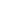                                                                                                            Heather Tomos                                                                                                             01239 891393